Lesson 28: Your Future is Safe!Survey: What do people think is most important in life?Use an ‘o’ to mark what you think would be the first, second, third choice of most people living in Langley. Use an ‘x’ to mark your personal first, second, and third choice.What God has promisedThose who believe have been promised much: _____________________________________________	________________________________________________________________________________Forgiveness of SinsIn _______________________________________________________________________________	________________________________________________________________________________	________________________________________________________________________________Forgiveness of sins __________________________________________________________________	________________________________________________________________________________Bible Study: A Resurrection? – Matthew 22:23-331. What is the tense of the verb “to be” in verse 32? _________________________________________2. What does the tense say about Abraham, Isaac, and Jacob? _________________________________	________________________________________________________________________________3. Where did death come from? _________________________________________________________4. Which is stronger, the power of God or the power of death? ________________________________5. Given verse 30, what mistake did the Sadducees make in their reasoning? _____________________	________________________________________________________________________________	________________________________________________________________________________Life has Three Stages______________: Soul and body are _____________________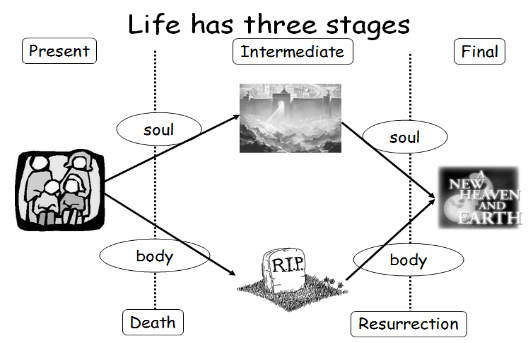 	_________________________________________________________________: Soul and body are _____________________	_________________________________________________________________: Soul and body are _____________________	__________________________________________________Death and ResurrectionUpon dying, ________________________________________________________________________	________________________________________________________________________________	________________________________________________________________________________	________________________________________________________________________________Your soul = everything that makes you the individual person you are: your desires, memories, thoughts, character etc.Life in heaven _______________________________________________________________________	________________________________________________________________________________	________________________________________________________________________________Hence also people in heaven ___________________________________________________________	________________________________________________________________________________	________________________________________________________________________________	________________________________________________________________________________	________________________________________________________________________________A New CreationWhen Christ returns, _________________________________________________________________	________________________________________________________________________________	________________________________________________________________________________This will be _________________________________________________________________________It will be ___________________________________________________________________________	________________________________________________________________________________It will be ___________________________________________________________________________	________________________________________________________________________________We will be _________________________________________________________________________1st2nd3rdMake lots of money, have lots of stuffHave lots of friendsA girlfriend/boyfriend Marry and have a familyHave real adventuresBe healthyPeace on earthHave a strong faithAll people treated fairlyStudy and have a careerBe honestLots of time for recreation, holidaysHave lots of fun in life (live for the weekend)Do something really specialBecome famous